DSWD DROMIC Report #2 on theMw 6.6 Earthquake Incident in Cataingan, Masbateas of 19 August 2020, 6PM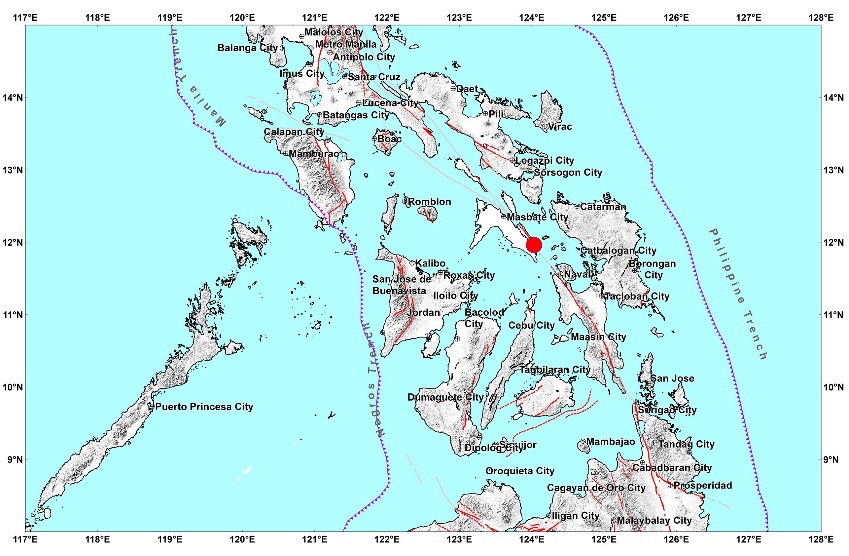 Situation OverviewOn 18 August 2020 at 8:03 AM, a 6.6 magnitude earthquake jolted the municipality of Cataingan, Masbate (11.96°N, 124.03°E - 007 km S 29° E) with a tectonic origin and a depth of focus of 21 km. The earthquake was also felt in the neighboring municipalities of Masbate.Source: DOST-PHIVOLCS Earthquake BulletinStatus of Affected Families / PersonsThere were 66 families or 334 persons affected by the earthquake incident in 7 Barangays in Masbate Province (see Table 1).Table 1. Number of Affected Families / PersonsNote: Ongoing assessment and validation are continuously being conducted.Source: DSWD-FO VStatus of Displaced Families / Persons Inside Evacuation Center11 families or 40 persons are taking temporary shelter at Cataingan National High School (see Table 2).Table 2. Number of Displaced Families / Persons Inside Evacuation CentersNote: Ongoing assessment and validation are continuously being conducted.Source: DSWD-FO VDamaged HousesThere were 60 damaged houses; of which, 26 were totally damaged and 34 were partially damaged (see Table 3).Table 3. Number of Damaged HousesNote: Ongoing assessment and validation are continuously being conducted.Source: DSWD-FO VStatus of Prepositioned Resources: Stockpile and Standby FundsThe DSWD Central Office (CO), Field Offices (FOs), and National Resource Operations Center (NROC) have stockpiles and standby funds amounting to ₱1,503,870,522.52 with breakdown as follows (see Table 2):Standby FundsA total of ₱663,107,684.85 standby funds in the CO and FOs. Of the said amount, ₱619,916,550.34 is the available Quick Response Fund (QRF) in the CO.StockpilesA total of 305,063 family food packs (FFPs) amounting to ₱149,450,385.03, other food items amounting to ₱242,108,442.58 and non-food items (FNIs) amounting to ₱449,204,010.06 are available. Table 2. Available Standby Funds and Stockpiles Note: The Inventory Summary is as of 19 August 2020, 12NN.Source: DRMB and NRLMBDSWD DISASTER RESPONSE INFORMATION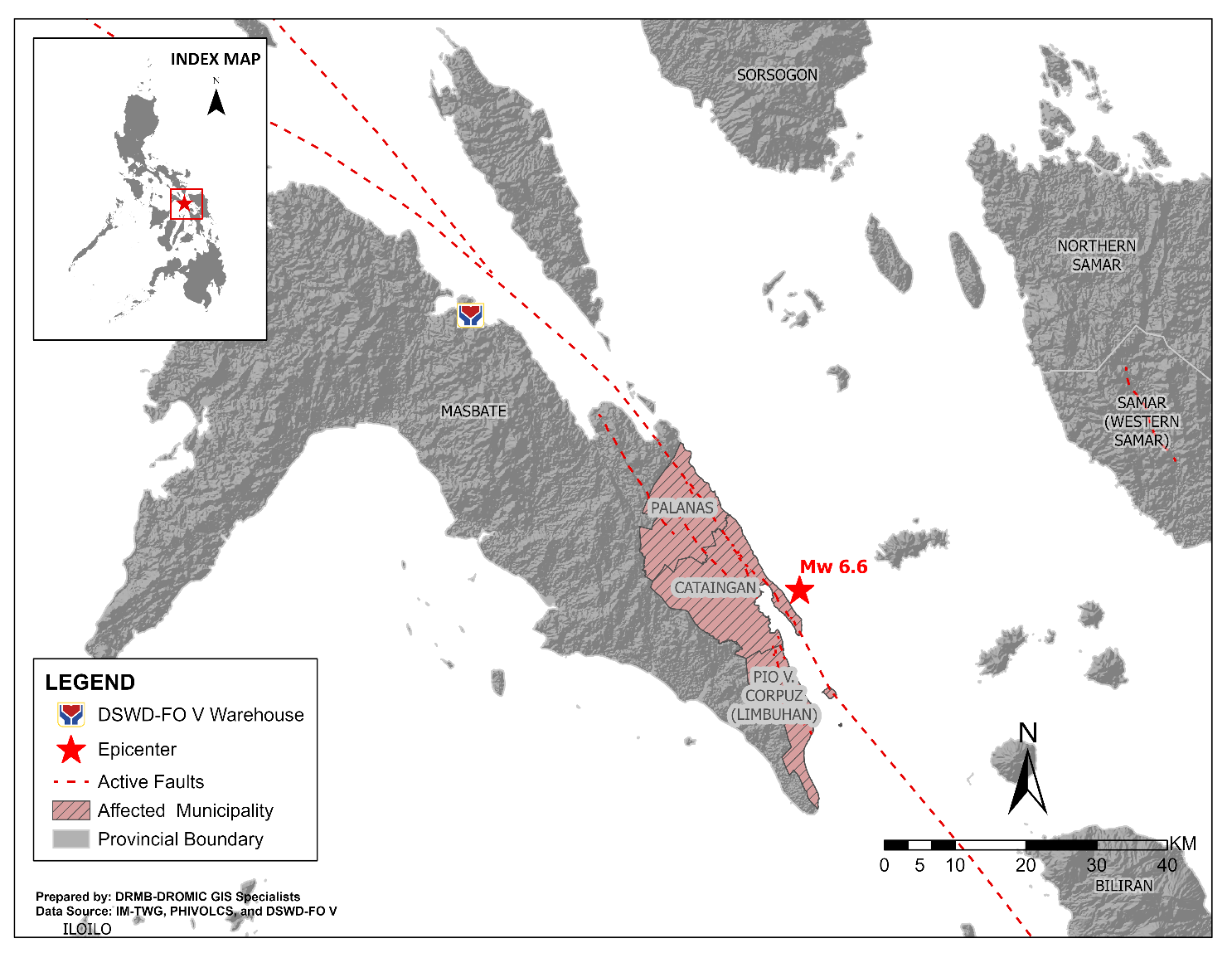 Situational ReportsDSWD-DRMBDSWD-FO V*****The Disaster Response Operations Monitoring and Information Center (DROMIC) of the DSWD-DRMB is closely coordinating with DSWD-FO V for any significant updates and actions taken relative to 6.6 earthquake incident in Cataingan, Masbate.Prepared by:MARIE JOYCE G. RAFANANLESLIE R. JAWILIReleasing OfficerDate/Time:18 Aug 2020 - 08:03:47 AMReported Intensities:Intensity VII - Cataingan, MasbateIntensity V - City of Masbate, Masbate; Almagro, and Tagapul-an, Samar;Intensity IV - Palanas, and San Jacinto, Masbate; City of Sorsogon, Sorsogon; City of Legazpi, Albay; San Andres, Quezon; Mapanas, and Palapag, NorthernSamar; Barugo, Dagami, Dulag, Julita, La Paz, Palo, and Tanauan, Leyte; City of Sagay, Negros OccidentalIntensity III - City of Baybay, Isabel, Javier, and Kananga, Leyte; Ormoc City; Mulanay, Quezon; City of IloiloIntensity II - Guinayangan and Lopez, Quezon; President Roxas, Capiz; Patnongon, Patnongon, San Jose de Buenavista, and Tibiao, AntiqueIntensity I - Lezo, Aklan; City of Dumaguete, Negros OrientalInstrumental Intensities:Intensity V - Masbate City, MasbateIntensity IV - Palo, Leyte; City of Iloilo; City of Roxas, Capiz; Naval, Biliran;Intensity III - City of Bago, Negros Occidental; Malinao, Aklan; Pandan, Antique; Jamindan, Capiz; Ormoc CityIntensity II - Gumaca, Quezon; San Jose de Buenavista, Antique; City of Sipalay, Negros Occidental; Valderrama, Antique; Sipocot, Camarines Sur; Talibon,Bohol; San Francisco, CebuIntensity I - Malay, Aklan; City of Gingoog, Misamis OrientalExpecting Damage:YESExpecting Aftershocks:YESREGION / PROVINCE / MUNICIPALITY REGION / PROVINCE / MUNICIPALITY  NUMBER OF AFFECTED  NUMBER OF AFFECTED  NUMBER OF AFFECTED REGION / PROVINCE / MUNICIPALITY REGION / PROVINCE / MUNICIPALITY  Barangays  Families  Persons GRAND TOTALGRAND TOTAL7 66 334 REGION VREGION V7 66 334 MasbateMasbate7 66 334 Cataingan5 53 269 Palanas1 12 60 Pio V. Corpuz (Limbuhan)1 1 5 REGION / PROVINCE / MUNICIPALITY REGION / PROVINCE / MUNICIPALITY  NUMBER OF EVACUATION CENTERS (ECs)  NUMBER OF EVACUATION CENTERS (ECs)  NUMBER OF DISPLACED  NUMBER OF DISPLACED  NUMBER OF DISPLACED  NUMBER OF DISPLACED REGION / PROVINCE / MUNICIPALITY REGION / PROVINCE / MUNICIPALITY  NUMBER OF EVACUATION CENTERS (ECs)  NUMBER OF EVACUATION CENTERS (ECs)  INSIDE ECs  INSIDE ECs  INSIDE ECs  INSIDE ECs REGION / PROVINCE / MUNICIPALITY REGION / PROVINCE / MUNICIPALITY  NUMBER OF EVACUATION CENTERS (ECs)  NUMBER OF EVACUATION CENTERS (ECs)  Families  Families  Persons  Persons REGION / PROVINCE / MUNICIPALITY REGION / PROVINCE / MUNICIPALITY  CUM  NOW  CUM  NOW  CUM  NOW GRAND TOTALGRAND TOTAL1 1 11 11 40 40 REGION VREGION V1 1 11 11 40 40 MasbateMasbate1 1 11 11 40 40 Cataingan 1 1 11 11 40 40 REGION / PROVINCE / MUNICIPALITY REGION / PROVINCE / MUNICIPALITY NO. OF DAMAGED HOUSES NO. OF DAMAGED HOUSES NO. OF DAMAGED HOUSES REGION / PROVINCE / MUNICIPALITY REGION / PROVINCE / MUNICIPALITY  Total  Totally  Partially GRAND TOTALGRAND TOTAL60 26 34 REGION VREGION V60 26 34 MasbateMasbate60 26 34 Cataingan47 13 34 Palanas12 12 - Pio V. Corpuz (Limbuhan)1 1 - Region / OfficeStandby FundsFAMILY FOOD PACKSFAMILY FOOD PACKSOther Food ItemsNon-Food Relief ItemsTotal Standby Funds & StockpileRegion / OfficeStandby FundsQuantityTotal CostOther Food ItemsNon-Food Relief ItemsTotal Standby Funds & StockpileRegion / Office663,107,684.85305,063149,450,385.03242,108,442.58449,204,010.061,503,870,522.52Central Office619,916,550.34619,916,550.34NRLMB - NROC0.0057,68327,747,860.00 46,392,760.12 246,114,502.99 320,255,123.11NRLMB - VDRC0.008,3713,959,483.00 10,977,863.98 1,047,021.75 15,984,368.73I3,000,455.2016,1298,528,416.04 2,820,730.00 36,913,928.87 51,263,530.11II3,000,838.8918,6208,822,314.54 10,680,333.55 5,510,398.95 28,013,885.93III2,181,900.0017,5976,569,010.48 1,337,239.97 5,510,398.95 15,598,549.40CALABARZON3,000,000.005,2482,078,208.00 7,444,130.00 5,100,261.58 17,622,599.58MIMAROPA3,000,000.0018,8928,501,400.00 2,611,589.00 4,732,376.25 18,845,365.25V3,001,050.0022,7059,274,982.40 3,677,526.03 24,926,132.90 40,879,691.33VI51.6817,3207,431,854.67 48,660,483.77 3,394,034.59 59,486,424.71VII3,024,851.317,3173,346,550.24 11,901,988.46 78,320.00 18,351,710.01VIII3,003,550.0024,11912,847,283.40 6,648,181.70 19,401,330.38 41,900,345.48IX3,000,000.0021,06011,498,760.00 8,782,570.00 14,357,924.59 37,639,254.59X3,000,724.4239,17924,794,572.29 32,936,093.51 19,741,385.74 80,472,775.96XI3,000,001.002,611966,461.65 14,380,475.00 23,872,662.70 42,219,600.35XII4,543,701.686,1383,375,900.00 10,289,125.49 12,876,448.72 31,085,175.89CARAGA3,000,538.053,5271,206,163.46 3,453,170.84 3,692,470.55 11,352,342.90NCR3,000,439.001,677921,176.10 7,479,060.00 9,929,291.41 21,329,966.51CAR433,033.2816,8707,579,988.76 11,635,121.16 12,005,119.14 31,653,262.34DATESITUATIONS / ACTIONS UNDERTAKEN19 August 2020The Disaster Response Management Bureau (DRMB) is on BLUE alert status.DSWD-DRMB Disaster Operations and Support Division (DOSD) continuously facilitates the downloading of funds to DSWD-Field Offices.DSWD-DRMB Preparedness for Response Division (PRD) in coordination with other DRMB divisions and concerned offices, is continuously monitoring and updating the status of the Standby Funds.DSWD-DRMB DOSD in coordination with other DRMB divisions and concerned offices, is continuously facilitating the replenishment of the Standby Funds.DSWD-DRMB is continuously coordinating with DSWD-FO V for significant disaster response updates.All QRT members and emergency equipment are on standby and ready for deployment.DATESITUATIONS / ACTIONS UNDERTAKEN19 August 2020DSWD-FO V will release cash assistance to affected families with damaged houses thru AICS.Food and Non-food items are for transport for relief augmentation to LGUs affected.DSWD-FO V continuously conducts assessment as to the needs of the affected families for possible augmentation.The Resource Operation Section ensures the availability of family food packs and non-food items as need arises.PAT and MAT members in Masbate Province are activated and instructed to coordinate with the P/MDRRMOs, C/MSWDOs for significant reports and updates on the 6.6 magnitude earthquake.DSWD-FO V DRMD continuous to monitor updates and information relative to the 6.6 magnitude earthquake.